Spr 319/2022KANCELÁRIA NAJVYŠŠIEHO SPRÁVNEHO SÚDU SLOVENSKEJ REPUBLIKYTrenčianska 56/A, 821 09 Bratislava 3Oznámenie o zadaní zákazkypre zákazku s nízkou hodnotou nižšieho rozsahu podľa § 117 zákona č. 343/2015 Z. z. o verejnom obstarávaní a o zmene a doplnení niektorých zákonov v znení neskorších predpisov (ďalej len „zákon o verejnom obstarávaní“) VÝZVA NA PREDLOŽENIE INDIKATÍVNEJ CENOVEJ PONUKY S MOŽNOSŤOU UZATVORENIA ZMLUVY1. Názov predmetu zákazkyCentrálny zabezpečovací a prístupový systém – nadstavba 2. Druh zákazkyDodanie tovaru (vrátane súvisiacich služieb).3. Identifikácia verejného obstarávateľa 4. Stručný opis predmetu zákazkyPredmetom zákazky je dodanie Centrálneho zabezpečovacieho a prístupového systému – nadstavba v rozsahu podľa Prílohy č. 1 tejto výzvy. Neoddeliteľnou súčasťou je poskytnutie s predmetom zákazky súvisiacich služieb, vykonanie technických skúšok predmetu zákazky a jeho funkčnosti, odovzdanie predmetu zákazky spolu s príslušnou technickou dokumentáciou a návodom na obsluhu v štátnom jazyku, ako aj zaškolenie zamestnancov verejného obstarávateľa za účelom jeho obsluhy.5. Spoločný slovník obstarávania  CPV podľa slovníka  42961100-1 - Systémy riadenia prístupu
  72265000-0 - Konfigurovanie softvéru
  72263000-6 - Implementácia softvéru   60000000-8 - Dopravné služby6. Miesto a termín dodaniaMiesto dodania: sídlo verejného obstarávateľa uvedené v bode 3. tejto výzvy.Termín dodania: predmet zákazky bude realizovaný v lehote najneskôr do 30. novembra 2022. Uchádzač je povinný oznámiť termín odovzdania predmetu zákazky (konkrétny deň a hodinu), a to minimálne päť pracovných dní vopred.7. Rozdelenie predmetu zákazky na častiNIE; uchádzač predloží ponuku na celý predmet zákazky.8. Finančný limit predmetu zákazkyNeprekročiteľný finančný limit zákazky: do 69 999,99 eur bez DPH.9. Spôsob určenia ceny  Cena za predmet zákazky musí byť stanovená v zmysle zákona Národnej rady Slovenskej republiky č. 18/1996 Z. z. o cenách v znení neskorších predpisov. Navrhovaná cena musí byť v súlade s § 2 posledne označeného zákona založená na cene obchodného alebo sprostredkovateľského výkonu, ekonomicky oprávnených nákladoch a primeranom zisku.Navrhovaná cena musí byť vyjadrená v eurách v súlade so zákonom č. 659/2007 Z. z. o zavedení meny euro v Slovenskej republike a o zmene a doplnení niektorých zákonov v znení neskorších predpisov, vyhláškou Ministerstva hospodárstva Slovenskej republiky                           č. 97/2008 Z. z. a vyhláškou  Ministerstva financií Slovenskej republiky č. 75/2008 Z. z.Návrh indikatívnej ceny musí obsahovať všetky predpokladané náklady spojené s plnením predmetu zákazky (t. j. vrátane dopravných nákladov, nákladov súvisiacich s ekologickou likvidáciou obalov, nákladov súvisiacich so servisnou podporou / zárukou a pod.).Pri tvorbe cenovej ponuky je potrebné zohľadniť aj primeranosť jej stanovenia s ohľadom na vzniknuté náklady, primeranosť zisku, či lehotu dodania. Verejný obstarávateľ požaduje predložiť vyplnenú / nacenenú Prílohu č. 4 tejto výzvy vo formáte XLS a PDF pri zohľadnení opisu predmetu zákazky. 10. Možnosť predloženia variantných riešeníVerejný obstarávateľ neumožňuje záujemcom predložiť variantné riešenia.11. Lehota na predkladanie ponúkLehota na predkladanie ponúk je do: 26. septembra 2022 do 12:00 hod.Na ponuku predloženú po uplynutí lehoty na predkladanie ponúk verejný obstarávateľ nebude prihliadať.12. Lehota viazanosti ponukou Lehota viazanosti ponuky je do: 30. septembra 2022.13. Kritéria na vyhodnotenie ponúkJediným kritériom na vyhodnotenie ponúk v rámci tohto verejného obstarávania je najnižšia celková cena s DPH za celý predmet zákazky.Spôsob uplatnenia kritérií:Všetky ceny a hodnoty Návrhu na plnenie kritérií musia byť zaokrúhlené na dve desatinné miesta a nesmú byť vyjadrené číslom „0“, ani záporným číslom.Celková cena za predmet zákazky v eur s DPH uvedená v Návrhu na plnenie kritérií reflektuje všetky náklady spojené s dodaním predmetu zákazky.Celková cena predmetu zákazky musí byť stanovená ako konečná, vrátane všetkých nákladov (priame aj nepriame náklady, vrátane dopravy, inštalácie).Cena musí zahŕňať všetky ekonomicky odôvodnené náklady na predmet zákazky a primeraný zisk.V prípade uchádzača, ktorý je platcom DPH, bude hodnotená cena vrátane DPH. V prípade  uchádzača, ktorý nie je platcom DPH, bude hodnotená uvedená celková suma. V prípade, že  uchádzač nie je platcom DPH, upozorní na túto skutočnosť a uvedie konečnú sumu v eur.14. Pravidlá uplatnenia kritérií Ako prvá v poradí bude označená ponuka s najnižšou celkovou cenou za predmet zákazky, ako druhá v poradí bude označená cena s druhou najnižšou celkovou cenou za predmet zákazky a pod.15. Príprava ponukyPonuka musí byť vyhotovená vo  forme, ktorá zabezpečí trvalé zachytenie jej obsahu, nezmazateľným atramentom rukopisom, písacím strojom alebo tlačiarenským výstupným zariadením výpočtovej techniky, ktorej obsah je pre fyzickú osobu čitateľný.Ak ponuka obsahuje dôverné informácie a / alebo informácie, ktoré sú obchodným tajomstvom podľa platných právnych noriem Slovenskej republiky (ďalej len dôverné informácie, resp. informácie, ktoré sú obchodným tajomstvom), záujemca ich v ponuke viditeľne označí. Verejný obstarávateľ odporúča záujemcovi vypracovať „Zoznam všetkých informácií, ktoré sú dôverné, resp. sú obchodným tajomstvom“ (a  ktoré sú v ponuke záujemcu) s identifikáciou čísla strany, odseku, bodu a textu obsahujúceho informácie, ktoré sú dôverné, resp. sú obchodným tajomstvom. Ponuka bude predložená v slovenskom jazyku.16. Obsah ponukyPonuka musí obsahovať minimálne tieto dokumenty:Doklad o oprávnení vykonať predmet zákazky.Čestné prehlásenia tvoriace Prílohy č. 2 a č. 3 tejto výzvy, podpísané oprávnenou osobou uchádzača.Cenovú ponuku – Návrh na plnenie kritérií (na celý predmet zákazky) podľa Prílohy č. 4 tejto výzvy.Vlastný návrh uchádzača k predmetu zákazky v rozsahu a obsahu podľa Prílohy č. 1 tejto výzvy.17.  Podmienky účasti:  Uchádzač preukáže splnenie podmienok účasti predložením: Dokladu o oprávnení vykonať predmet zákazky – sken dokumentu alebo potvrdenie   o zápise do zoznamu hospodárskych subjektov (postačí odkaz na stránku uvo.gov.sk).18. Spôsob predloženia ponúkUchádzač predloží ponuku písomne v elektronickej forme prostredníctvom komunikačného rozhrania JOSEPHINE. Uchádzačom môže byť fyzická alebo právnická osoba vystupujúca voči verejnému obstarávateľovi samostatne alebo skupina fyzických / právnických osôb vystupujúcich voči verejnému obstarávateľovi spoločne. 19. Obchodné podmienkyOdovzdanie predmetu zákazky a fakturácia:Faktúra – musí spĺňať náležitosti daňového dokladu; musí byť vystavená v mene euro; je potrebné ju doručiť na adresu sídla objednávateľa podľa bodu 3. tejto výzvy.Dodací list / preberací protokol – súčasťou faktúry musí byť samostatne doložený doklad, ktorý potvrdzuje, že došlo k odovzdaniu vykonaného diela v zmluvne dohodnutom rozsahu a obsahu; prevzatie potvrdzuje oprávnený zástupca objednávateľa svojím podpisom.Splatnosť faktúry – 30 dní odo dňa doručenia druhej zmluvnej strane.Zistené vady, ktoré by malo dielo v čase jeho odovzdania, je objednávateľ oprávnený oznámiť zhotoviteľovi najneskôr do 10 pracovných dní odo dňa jeho odovzdania. Za vady diela vzniknuté po jeho odovzdaní zodpovedá zhotoviteľ počas plynutia záručnej doby.20. Výsledok verejného obstarávania Výsledkom verejného obstarávania bude uzatvorenie zmluvy o dielo. Zmluva nadobúda platnosť dňom podpisu obidvoch zmluvných strán a účinnosť dňom nasledujúcim po dni jej zverejnenia v CRZ.Verejný obstarávateľ si vyhradzuje právo:nevybrať ani jednu z predložených cenových ponúk a zrušiť použitý postup zadávania zákazky;zrušiť tento postup zadávania zákazky v prípade, že  úspešná ponuka presiahne stanovený finančný limit pre zákazku podľa bodu 8. tejto výzvy a príslušných ustanovení zákona,zrušiť postup zadávania zákazky aj v iných odôvodnených prípadoch (napr. z dôvodu  neprijatia ani jednej ponuky, nepredloženia žiadnej ponuky, ak ponuku predloží iba jeden uchádzač a pod.) a vyhlásiť nový postup zadávania zákazky.Verejný obstarávateľ po vyhodnotení ponúk a po odoslaní všetkých oznámení o vylúčení uchádzača bezodkladne prostredníctvom komunikačného rozhrania systému JOSEPHINE oznámi všetkým uchádzačom, ktorých ponuky sa vyhodnocovali, výsledok vyhodnotenia ponúk, vrátane poradia uchádzačov. S  úspešným uchádzačom, ktorý ponúkne najnižšiu cenu na celý predmet zákazky pri  dodržaní všetkých podmienok a požiadaviek verejného obstarávateľa, bude uzavretá zmluva o dielo. Návrh zmluvy o dielo bude predložený zo strany verejného obstarávateľa úspešnému uchádzačovi, a to do päť pracovných dní odo dňa oznámenia o výsledku vyhodnotenia ponúk.21.  Ďalšie informácie verejného obstarávateľa:uchádzač vypracovaním a predložením konkrétnej cenovej ponuky na vyššie uvedený predmet zákazky akceptuje bezvýhradne všetky podmienky a požiadavky verejného obstarávateľa, ktoré stanovil v tejto výzve na predkladanie cenovej ponuky;uchádzač zároveň prehlasuje, že disponuje súhlasom alebo iným právnym základom podľa platných právnych predpisov na ochranu osobných údajov na to, že v rámci prieskumu trhu poskytuje verejnému obstarávateľovi osobné údaje dotknutých osôb a že je schopný na žiadosť verejného obstarávateľa kedykoľvek predmetný súhlas alebo iný právny základ predložiť.V Bratislave, dňa 19. septembra 2022                                                                                         JUDr. Zuzana Kyjac, PhD.						vedúca Kancelárie Najvyššieho správneho súdu 								Slovenskej republikyPrílohy:Príloha č. 1  –    Opis predmetu zákazky Príloha č. 2  –    Čestné vyhláseniePríloha č. 3  –    Čestné vyhlásenie o neprítomnosti konfliktu záujmov záujemcu / uchádzačaPríloha č. 4  –    Návrh na plnenie kritérií                                                                                                  Príloha č. 1 výzvyOPIS PREDMETU ZÁKAZKYPredmetom zákazky je dodanie Centrálneho zabezpečovacieho a prístupového systému –nadstavba existujúceho systému, ktorý má primárne slúžiť pre potreby nastavovania prístupu do jednotlivých miestností a podlaží a grafická nadstavba pre personál zabezpečujúci ochranu budovy.Neoddeliteľnou súčasťou predmetu zákazky je vykonanie technických skúšok predmetu zákazky a jeho funkčnosti, odovzdanie predmetu zákazky spolu s príslušnou technickou dokumentáciou a návodom na obsluhu v štátnom jazyku, ako aj zaškolenie zamestnancov verejného obstarávateľa za účelom jeho obsluhy.Popis súčasného stavuSídlo KNSS SR má implementovaný zabezpečovací a prístupový systém pozostávajúci z nasledujúcich komponentov, ktoré sú umiestnené v budove:Ústredňa ADVISOR MASTER ATS 4000 		  7 ksVýťahový kontrolér ATS1260 			  1 ks4 dverový kontrolér ATS1250                                 	10 ksRozširovací modul ATS1202 			  7 ksZdrojový expander ATS1201 			  3 ksExpander ATS1210 					14 ksKlávesnica ATS1110  				12 ksČítačka ATS1190 					34 ksIP kit ATS1809 + ATS1801 				  7 ksSnímač PIR						94 ksMagnetický kontakt 					64 ksSnímač rozbitia skla 					14 ks	Zariadenia sú umiestnené v budove s prízemím, 6 nadzemnými a 2 podzemnými podlažiami. Súčasná konfigurácia prístupového systému je možná cez 1 PC na 1. podzemnom podlaží, kde sú ukončené manažment porty ústrední ATS 4000 (RJ45) na samostatne oddelenom prepínači („LAN ZS“ – LAN zabezpečovací systém) od LAN KNSS SR.Zabezpečovací systém budovy je možné ovládať cez prístupové klávesnice ATS1110 rozmiestnené v budove, ktorá je rozdelená na zóny podľa podlaží + serverovňu na 5. podlaží, serverovňu na -1. podlaží a pár ďalších zón (cca 12).Stav po zavedení „Centrálny zabezpečovací a prístupový systém – nadstavba“Predmetom zákazky je dodanie tovarov vrátane súvisiacich služieb; okrem tých častí, kde je uvedené „v réžii KNSS SR“.      Prepojenie LAN ZS s LAN KNSS SR cez samostatnú vlan: fyzické prepojenie prepínača ZS s agregačným switch KNSS SR:3 prierazy betón 20 cm, 26 m cat 5e –12 m nástenná lišta, 6 m vyvýšená podlaha serverovne,ukončiť kabeláž v existujúcich patch paneloch na oboch stranách,nastavenie LAN switchov KNSS SR je v réžii KNSS SR,sieť bude mať samostatnú vlan, ktorú bude manažovať firewall KNSS SR – nastavenie firewallu KNSS SR je v réžii KNSS SR,nutná zmena IP adries a nastavenie GW (gateway) na ústredniach ADVISOR MASTER ATS 4000.Inštalácia SW komponentov pre „Centrálny zabezpečovací a prístupový systém – nadstavba“ bude na serveroch obstarávateľa (virtualizovaný) – virtualmachine (VM):verejný obstarávateľ zabezpečí distribúciu potrebnej vlan siete v sieťovej infraštruktúre tak, aby vlan sieť, kde sú zapojené ústredne ATS 4000, boli pre danú VM dostupné,verejný  obstarávateľ sprístupní konzolu danej VM pre potreby inštalácie OS, inštaláciu OS a všetkých potrebných komponentov zabezpečuje dodávateľ,uvedených VM môže byť viac, napríklad databázová VM a aplikačná VM,súčasťou technického návrhu musí byť uvedené:typ OS i verzia musí byť dlhodobo podporovaná (5 a viac rokov),typ SW, modulov a licenciíz dôvodu kompatibility a integrácie na existujúce zabezpečovacie zariadenia inštalované v budove sa vyžaduje konkrétny software / nadstavba, ktorá spĺňa požiadavky funkcionalít a zároveň je od rovnakého výrobcu ako inštalovaný prístupový systém – ATS Advisor Management SoftwareATS8610 (https://firesecurityproducts.com/en/product/integration/ATS8610/46536),ekvivalent sa z dôvodu kompatibility a integrácie na existujúci zabezpečovací systém neumožňuje,typ Databázy – aj potrebné licencie sú súčasťou dodávky mimo MSSQL – MSSQL licencie má verejný obstarávateľ k dispozícii – pripojenie na centrálny klaster DB – mimo aplikačnú VM.Zmapovanie a zakreslenie všetkých periférií Centrálneho zabezpečovacieho a prístupového systému do pôdorysov budovy KNSS SR:všetky podlažia -2, -1, 0, 1, 2, 3, 4, 5, 6,pôdorysy podlaží zmapuje a vytvorí dodávateľ,periférie zakreslené na pôdorysoch budú pre účely správy (zmena nastavení                                parametrov a prístupov), vizualizácie a hlásenia stavov (prechod, narušenie),pôdorysy budú priamo použité v grafickom rozhraní Centrálneho      zabezpečovacieho a prístupového systému pre potreby nastavení, používateľov (strážna služba budovy).Integrácia SW nadstavby Centrálneho zabezpečovacieho a prístupového systému na všetky komponenty Centrálneho zabezpečovacieho a prístupového systému:pre zabezpečenie plnej funkcionality Centrálneho zabezpečovacieho a prístupového systému.Centrálny zabezpečovací a prístupový systém – nadstavba (súčasť dodávky) musí obsahovať nasledujúce funkcionality:grafickú vizualizáciu všetkých podlaží celej budovy, kde budú podľa reálneho umiestnenia zaznamenané všetky periférie a bude možná ich priama interakcie z grafického rozhrania,interakcia v tomto prípade znamená:indikácia stavov – prechod, narušenie, tamper, porucha ...,možnosť priameho nastavenia periférií – zapnutie / vypnutie alarmu (prípadne celej zóny, v ktorej sa periféria nachádza), nastavenia oprávnení prechodu (pokiaľ ide o prístupové zariadenia – dvere, výťah, turniket),možnosť zobrazenia všetkých nastavení a oprávnení,riadenie prístupov na oblasti / zóny tak, aby zaradenie užívateľa (jeho prístupového čipu / karty) umožnilo prístup do celej oblasti / zóny,napr. vedenie súdu – prístup všade mimo skladov a serverovní,priradenie vstupných čipov / kariet na osoby a podľa toho riadiť prístupy do jednotlivých lokalít / oblastí /zón / dverí,užívateľské role / oprávnenia do Centrálneho zabezpečovacieho a prístupového systému minimálne na úrovni:centrálny dohľad budovy – grafické zobrazenie podlaží, hlásenia narušenia, zapnúť / vypnúť alarm v budove alebo jednotlivých zónach, prehľad o pohybe osôb / prístupových čipoch po budove – kde, kedy, kto,prístup správcu systému – nastavenia všetky, zmena oprávnení na periférie, prístupy a podobne, súčasťou dodávky je aj  80 ks bezkontaktných čipových kariet:ATS1477K – inteligentný ATS prívesok – extra pevný, možnosť SECURE módu, 4 x pamäť. oblasti pre kreditové operácie, sklené vlákno v tvare slzy, čierny, 125 kHz, IP66, 1 ks,súčasťou dodávky sú všetky práce spojené s nasadením a uvedením do plnej prevádzky, vrátane konfigurácie v súčasnosti používaných 130 ks prístupových čipov / kariet + konfigurácie novo dodaných prístupových čipov (80 ks), priradenia užívateľov (konkrétne osoby) k prístupovým čipom / kartám, zadefinovania 5 druhov špecifických prístupov v budove a zaradenia do nich konkrétnych osôb (na mená s ich prístupovými kartami / čipmi),súčasťou dodávky je inštalácia SW na 2 ks PC pre potreby centrálneho dohľadu so všetkými potrebnými nastaveniami tak, aby to mohla obsluha po zaškolení používať:PC Windows 10 64bit – 8 GB DDR4, Intel i5, 250 GB SSD,monitor FullHD 24“ DVI vstup,súčasťou dodávky je i zaškolenie obsluhy personálu zabezpečujúceho ochranu budovy (cca 12 osôb) a administrátorov systému nadstavby (cca 3 osoby),súčasťou dodávky je kompletná dodávka diela – integrácia všetkých komponentov v objekte, vytvorenie grafických a textových podkladov pre užívateľské rozhranie, vytvorenie prístupov pre obsluhu a jej zaškolenie na ovládanie, inštalácia PANIC tlačidiel do troch pojednávacích miestností, ktoré sa pripoja priamo k ústredni ADVISOR MASTER ATS 4000:inštalované budú do spodnej strany stola pre predsedu senátu – po stlačení dostane personál zabezpečujúci ochranu budovy alarm – pozor v pojednávacej miestnosti č. (1-3) bolo stlačené PANIC tlačidlo, okamžite je nutný zásah,kabeláž od PANIC tlačidiel i prepojenie a nastavenie systému je súčasťou dodávky,kabeláž bude vedená vo vnútornej strane stolu, následne vo vyvýšenej podlahe, žľabe do podhľadu, v podhľade až do miestnosti, kde je ústredňa ADVISOR MASTER ATS 4000,dĺžky kabeláže pre 3 PANIC tlačidlá cca 2 x 25 m a 1 x 30 m.Riešenie bude implementované na HW infraštruktúre KNSS SR:•	virtualizačná platforma VMware 7,•	servery architektúry x86,•	poskytnuté maximálne zdroje – 20 GB RAM, 4 VCPU s taktom minimálne 2,4 GHz a 300 GB úložného priestoru.Požiadavky na záručné podmienky a vyhodnotenie implementácie (splnenie požiadaviek zadania):•	požaduje sa záruka priamo od dodávateľa – 12 mesiacov za služby spojené s nasadením riešenia v prostredí IT infraštruktúry verejného obstarávateľa  – dodávateľ počas tejto doby bude udržiavať aktuálne verzie SW nadstavby a riešiť prípadné problémy alebo nedostatky, ktoré bránia plnohodnotnej prevádzke riešenia tak, ako sú definované v požiadavkách,•	záruka priamo od dodávateľa – 24 mesiacov na tovar v rámci dodávky – čipové karty ATS1477K a PANIC tlačidlá v pojednávacích miestnostiach,•	dodávateľ garantuje a zaväzuje sa v zmluve o dielo, že dodaný systém je plne kompatibilný so súčasnými zariadeniami, zároveň zabezpečí ich konfiguráciu,•	prvých 10 dní po nasadení do prevádzky bude prebiehať skúšobná doba, počas ktorej sa overí kompletná požadovaná funkcionalita, kompatibilita a plná funkčnosť diela – dodávka sa bude považovať za ukončenú až po úspešnom vyhodnotení skúšok (vyhodnocuje KNSS SR).Príloha č. 2 výzvyČESTNÉ VYHLÁSENIEPredmet zákazky:............................................................................................................................................................................................................................................................................................................Identifikácia uchádzača (obchodné meno, IČO, miesto podnikania): ............................................................................................................................................................................................................................................................................................................Ako uchádzač v predmetnom postupe zadávania zákazky týmto čestne vyhlasujem, že som oprávnený dodávať tovary, ktoré sú predmetom zákazky a nemám uložený zákaz účasti vo verejnom obstarávaní potvrdený konečným rozhodnutím v Slovenskej republike alebo v štáte sídla, miesta podnikania alebo obvyklého pobytu.Zároveň ako uchádzač v predmetnom postupe zadávania zákazky vyhlasujem, že v prípade, ak ako uchádzač nezabezpečujem plnenie predmetu zákazky prostredníctvom vlastných kapacít  (t. j. zamestnancami uchádzača, osobami vykonávajúcimi činnosť pre uchádzača na základe dohôd v zmysle Zákonníka práce), osoby, ktorých kapacity využijem, budú k dispozícii počas celého trvania zmluvného vzťahu a tieto osoby sú oprávnené dodávať tovar vo vzťahu k tej časti zákazky, na ktorú boli kapacity uchádzačovi poskytnuté a tieto osoby nemajú uložený zákaz účasti vo verejnom obstarávaní potvrdený konečným rozhodnutím v Slovenskej republike alebo v štáte sídla, miesta podnikania alebo obvyklého pobytu.V ......................................, dňa ..........................................................................................podpis štatutárneho orgánu /osoby oprávnenej konať za uchádzačaPríloha č. 3 výzvyČESTNÉ VYHLÁSENIEo neprítomnosti konfliktu záujmov záujemcu / uchádzačaPredmet zákazky:............................................................................................................................................................................................................................................................................................................Identifikácia uchádzača (obchodné meno, IČO, miesto podnikania): ............................................................................................................................................................................................................................................................................................................ČESTNE VYHLASUJEM,že v súvislosti s uvedeným postupom zadávania vyššie uvedenej zákazky:som nevyvíjal a nebudem vyvíjať voči žiadnej osobe na strane verejného obstarávateľa, ktorá je alebo by mohla byť zainteresovanou osobou v zmysle ustanovenia § 23 ods. 3 zákona o VO akékoľvek aktivity, ktoré by mohli viesť k zvýhodneniu nášho postavenia v postupe tohto verejného obstarávania,som neposkytol a neposkytnem akejkoľvek čo i len potenciálne zainteresovanej osobe priamo alebo nepriamo akúkoľvek finančnú alebo vecnú výhodu ako motiváciu alebo odmenu súvisiacu so zadaním tejto zákazky,budem bezodkladne informovať verejného obstarávateľa o akejkoľvek situácii, ktorá je považovaná za konflikt záujmov, alebo ktorá by mohla viesť ku konfliktu záujmov kedykoľvek v priebehu procesu verejného obstarávania,poskytnem verejnému obstarávateľovi v postupe tohto verejného obstarávania presné, pravdivé a úplné informácie.V ......................................, dňa ...........................................................................................podpis štatutárneho orgánu /osoby oprávnenej konať za uchádzačaPríloha č. 4 výzvyNÁVRH NA PLNENIE KRITÉRIÍObchodné meno uchádzača:                   ..................................................................Adresa uchádzača:                                  ..................................................................					     ..................................................................IČO:					     ..................................................................DIČ: 					     ..................................................................*) Uchádzač uvedie cenu za predmet zákazky v súlade s požiadavkami uvedenými v opise predmetu zákazky.V prípade, ak uchádzač nie je platiteľom DPH, túto informáciu uvedie.  Čestne vyhlasujem, že uvedené údaje sú pravdivé a sú v súlade s predloženou ponukou.V .............................., dňa ................................						...................................................................								    Podpis					priezvisko, meno, titul štatutárneho zástupcu uchádzačaVerejný obstarávateľ Kancelária Najvyššieho správneho súdu Slovenskej republiky (ďalej len „KNSS SR“) je podľa § 7 ods. 1 písm. a) zákona o verejnom obstarávaní verejný obstarávateľ. Adresa Trenčianska 56/A
821 09 Bratislava 3IČO 53857097DIČ 2121511700Kontaktná osoba/telefón, email: Ing. Janka Kavčiaková, tel.: 0905377496 janka.kavciakova@nssud.skInternetová adresa (URL): https://www.nssud.sk P.č. Predmet zákazky*)Počet /súborJednotková cena bez DPH v eurCena celkom bez DPH v eur1.Manažment software ATS8610 do 25 ústrední  + ostatné potrebné licencie1 ks2.Inštalácia SW + súvisiacich prác s nasadením, vrátane prepojenia LAN1 súbor3.Pripojenie ústredne, programovanie štruktúry7 ks4.Zmapovanie a zakreslenie všetkých periférií1 súbor5.Integrácia SW nadstavby Centrálneho zabezpečovacieho a prístupového systému na všetky komponenty Centrálneho zabezpečovacieho a prístupového systému1 súbor6.PANIC tlačidlá + súvisiace služby3 ks7.Funkčná skúška všetkých komponentov SKV a EZS1 súbor8.ATS1477K – prístupové čipy80 ks9.Školenie obsluhy nadstavbového systému1 súbor10.Drobný inštalačný materiál1 súbor11.Dopravné náklady1 súbor12.Školenie obsluhy nadstavbového systému1 súborCena celkom za predmet zákazky bez DPH v eurCena celkom za predmet zákazky bez DPH v eurCena celkom za predmet zákazky bez DPH v eurCena celkom za predmet zákazky bez DPH v eurDPH v eurDPH v eurDPH v eurDPH v eurCena celkom za predmet zákazky bez DPH v eurCena celkom za predmet zákazky bez DPH v eurCena celkom za predmet zákazky bez DPH v eurCena celkom za predmet zákazky bez DPH v eur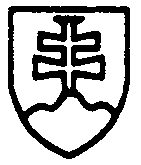 